  Year 7 iSTEM Cessnock High School – Scope and Sequence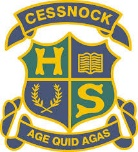 All outcomes referred to in this unit come from the Stage 4 iSTEM school based elective developed by the Cessnock Academy of STEM Excellence © Cessnock Academy of STEM Excellence, NSW Department of Education 2020 
Note: To satisfy the requirements of this course, students must undertake a range of practical experiences that occupy the majority of course time.  
Year 7 iSTEM 2020 (4 periods per cycle)Term 1Weeks 1-2Weeks 3 - 8Weeks 9 - 11UnitWhy STEM?Engineering Principles - Exploring the E in STEMCoding & Robotics -Tinkering with the T in STEMOutcomes1.2, 3.2 1.1, 1.2, 1.3, 2.1, 2.3, 2.4, 3.2, 4.2, 4.31.2, 1.3, 2.1, 2.2, 2.4, 3.3, 4.3	AssessmentAssignment: Jiggle or Roll Design Prototype & Isometric Drawing Challenges Portfolio Term 2Weeks 1 - 8Weeks 9 - 10UnitCoding & Robotics - Tinkering with the T in STEMMinor Task - Show Time Shadow PuppetsOutcomes1.1, 1.2, 2.1, 2.4, 3.3, 4.1, 4.2AssessmentAssignment – Coding LogTerm 3Weeks 1 - 10UnitMinor Task - Show Time Shadow PuppetsLight, shadow, simulating movement, biology, joints (Science)Construction techniques & modification of designs (TAS)Measurement, Scale, Proportion & Angles (Math)Storytelling & puppet performance (English)STEM Skills in Entertainment (HISE & Careers)Outcomes1.1, 1.2, 2.1, 2.4, 3.3, 4.1, 4.2AssessmentAssignment – Show Time Puppet PerformanceTerm 4Weeks 1 - 10UnitCAD - Making Connections with the M in STEMOutcomes1.1, 1.2, 1.3, 2.1, *2.2, 2.3, 2.4, 2.3, 2.4, 3.1, 3.2, 3.3, 4.1, 4.2, 4.3 (*indicates optional extension)AssessmentAssignment – Modified 3D printed products